ИТОГИ РАБОТЫ ЛЕСНОГО ОБРАЗОВАТЕЛЬНОГО КЛАСТЕРАРЕСПУБЛИКИ КОМИ ЗА 2019 ГОД1. Предпосылки создания ЛОК РК. 11 февраля 2020 г. исполнится 9 лет со дня образования Лесного образовательного кластера Республики Коми (ЛОК РК). В настоящее время в него входят 19 образовательных учреждений: высшего и среднего профессионального образования, общеобразовательные школы и одно учреждение дополнительного образования. Лесной кластер стал важным инструментом в решении кадрового вопроса для лесопромышленного комплекса Республики Коми. За прошедшие девять лет в Сыктывкарский лесной институт поступили 2075 выпускников техникумов. Опыт кластеризации в образовании Республики Коми внедряется учебными заведениями Томской области, вызывает интерес в Красноярском и Алтайском краях. Учеными Сыктывкарского лесного института создана хорошая научно-теоретическая база кластеризации в образовании. 2. Участники Лесного образовательного кластера Республики Коми.В состав ЛОК РК входят:Сыктывкарский лесной институт (филиал) федерального государственного бюджетного образовательного учреждения высшего образования «Санкт-Петербургский государственный лесотехнический университет имени С.М. Кирова»;ФГБОУ ВПО «Ухтинский государственный технический университет»;ФГАОУ ВПО «Северный (Арктический) федеральный университет имени М.В. Ломоносова»;ГПОУ «Сыктывкарский целлюлозно-бумажный техникум»;ГПОУ «Сыктывкарский торгово-экономический колледж»;ГПОУ «Коми республиканский агропромышленный техникум»;ГПОУ «Сыктывкарский лесопромышленный техникум»;ГПОУ «Сыктывкарский автомеханический техникум»;НОУ СПО «Сыктывкарский кооперативный техникум»;ГПОУ «Сыктывкарский индустриальный колледж»;ГПОУ «Сыктывкарский политехнический техникум»;ГПОУ «Печорский промышленно-экономический техникум»ГПОУ «Асиновский техникум промышленной индустрии и сервиса»;ГУДО РК «Республиканский центр экологического образования»;МОУ «Сторожевская средняя общеобразовательная школа»;МАОУ «Средняя общеобразовательная школа № 36»;МОУ «Средняя общеобразовательная школа № 15»;МАОУ «Средняя общеобразовательная школа № 33»;ГПОУ «Сосногорский технологический техникум».Динамика состава участников Лесного образовательного кластера Республики Коми представлена на рис. 1.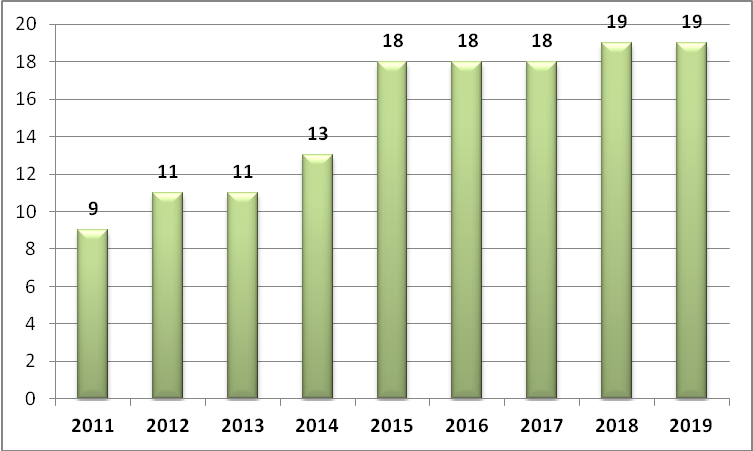 Рисунок 1 – Динамика состава участников 
Лесного образовательного кластера Республики Коми3. Взаимодействие участников кластера.По итогам приема 2019 г. в СЛИ поступили 110 выпускников из учебных заведений ЛОК РК: СЦБТ – 24 чел.; СПТ – 19 чел.; СИК – 16 чел.; СЛТ – 17 чел.; КРАПТ – 6 чел.; СТЭК – 1 чел.; САТ – 13 чел.; СКТ – 3 чел.; УПЭЛК – 7 чел; ППЭТ – 4 чел. На рис. 2 представлена диаграмма общего количества выпускников образовательных учреждений ЛОК РК, поступивших в СЛИ в 2019 г.Рисунок 2 – Общее количество выпускников образовательныхучреждений ЛОК РК, поступивших в СЛИ в 2019 г.03.10.2019 в рамках мероприятий республиканского форума «Образование. Государство. Общество» в Сыктывкарском лесном институте состоялся круглый стол «Лесное образование: создание цифровой образовательной среды», на котором обсуждались вопросы о роли Лесного образовательного кластера Республики Коми в реализации федерального проекта «Цифровая образовательная среда». Заседание Совета ЛОК РК положило начало проекту «Создание цифровой образовательной среды в лесном кластере». В проект активно включились учебные заведения, в которых ведется подготовка по лесным направлениям и глубокой переработке лесных ресурсов:Сыктывкарский лесной институтГПОУ «Сыктывкарский целлюлозно-бумажный техникум»;ГПОУ «Сыктывкарский лесопромышленный техникум»;ГПОУ «Сыктывкарский автомеханический техникум»;ГПОУ «Сыктывкарский индустриальный колледж»;ГПОУ «Сыктывкарский политехнический техникум»;ГПОУ «Сосногорский технологический техникум»;ГУДО РК «Республиканский центр экологического образования».Следующим вопросом повестки Совета обсуждалось «Планирование и координация работы ЛОК РК на 2019/20 учебный год».Продолжилась практика участия преподавателей СЛИ в работе комиссий Государственных итоговых аттестаций выпускников образовательных учреждений ЛОК РК.На сайт Лесного образовательного кластера Республики Коми (www.lokrk.ru), созданном по инициативе Министерства инвестиций, промышленности и транспорта Республики Коми, оперативно размещалась информация о деятельности участников кластера, обеспечивался доступ к сайтам образовательных организаций. Сайт дополнен разделом о Всемирной организации интеллектуальной собственности (ВОИС), являющейся специализированной международной организацией в области охраны интеллектуальной собственности (ИС), в котором предлагается пройти дистанционное обучение всем желающим, в том числе бесплатное, по целому ряду учебных программ по интеллектуальной собственности на платформе «Центр электронного обучения ВОИС». Курсы направлены на формирование основных представлений об объектах ИС – изобретениях, полезных моделях, дизайне, программном обеспечении, базах данных, а также способах их правовой охраны и возможности управления ими.4. Взаимодействие с бизнес-структурами.Продолжилась практика участия топ-менеджеров АО «Монди СЛПК» и других предприятий в работе комиссий ГИА выпускников образовательных учреждений СЛИ и ЛОК РК.01.03.2019 в СЛИ состоялась презентация Программы долгосрочных стажировок «Илим Старт» в рамках мероприятия «День карьеры» АО «Группа «Илим». Приглашение в перспективную компанию с мировым именем получили студенты третьих курсов и выпускники 2018 года. Перед студентами выступили сотрудники АО «Группа «Илим», прибывшие из Коряжмы, Усть-Илимска и Братска, подробно рассказав о привлекательных условиях участия в программе «Илим. Старт». Программа направлена на привлечение молодых специалистов дефицитных специальностей в АО «Группа «Илим» и предоставляет выпускникам возможность построить свою карьеру с предприятием-лидером российской целлюлозно-бумажной промышленности сразу после окончания вуза. Будущие специалисты смогут попробовать себя в выбранной ими профессии, получить ценный опыт работы по специальности, раскрыть свой потенциал, продемонстрировать свои способности, получить практические навыки и опыт, работая с опытными профессионалами-наставниками. В период участия в Программе оплачивается проезд к месту работы, стоимость проживания, выплачивается достойная зарплата, а также предусмотрено подъемное пособие. В случае успешного прохождения стажировки предприятие гарантирует трудоустройство на постоянной основе. Все желающие рассматриваются в качестве кандидатов на участие в стажировке.На встречу с представителями компании «Группа «Илим» пришли студенты СЛИ различных направлений подготовки, а также представители Лесного образовательного кластера Республики Коми. Встреча прошла плодотворно и была построена в формате диалога, студенческая аудитория активно задавала вопросы и интересовалась подробностями участия в проекте.5. Участие органов власти.Органы исполнительной власти Республики Коми, предприятия и организации учреждений профессионального образования для подготовки квалифицированных кадров на основе государственного заказа объединили усилия по модернизации лесного профессионального образования в регионе.Реализовывалось «Соглашение о сотрудничестве и организации взаимоотношений между Правительством Республики Коми и Сыктывкарским лесным институтом», подписанное распоряжением Правительства Республики Коми № 522 за подписью первого заместителя Председателя Правительства. Высший региональный орган исполнительной власти и СЛИ еще раз юридически закрепили партнерские отношения в решении важнейших стратегических задач. Они касаются подготовки квалифицированных специалистов для всех сфер экономики, переподготовки и повышения квалификации кадров, проведения прикладных научных исследований, инновационных и научно-исследовательских разработок, мероприятий международного сотрудничества, улучшения материально-технической базы, дальнейшей интеграции профессионального образования и реализации молодежной политики. Документ содействует развитию системы непрерывного профессионального образования в Республике Коми, обеспечению секторов экономики востребованными кадрами необходимой квалификации.Министерство инвестиций, промышленности и транспорта Республики Коми, Министерство природных ресурсов и охраны окружающей среды Республики Коми совместно с компанией «Norsk Energi» (Норвегия), Центром чистого производства и устойчивого развития (Москва) организовали экологический цикл тренингов «Чистое производство».6. Международное сотрудничество.Во всех мероприятиях, проводимых в формате Международного совета по сотрудничеству в области лесного профессионального образования финно-угорских стран и регионов России, проводимых в СЛИ, принимают участие преподаватели и студенты ЛОК РК. В рамках международного сотрудничества и взаимовыгодного партнерства с Университетом прикладных наук г. Сейнайоки в Лесном институте и Республике Коми гостили студенты из Финляндии, которые активно участвовали в образовательных мероприятиях международной недели на тему «Устойчивое развитие региона». Одно из основных мероприятий – встреча со студентами Сыктывкарского лесного института – прошло в конференц-зале вуза 27 мая в формате диалога на английском языке. «Очень рада вновь приветствовать наших друзей из Сейнайоки в стенах Лесного института. Цель этой студенческой встречи – возможность обменяться опытом, познакомиться и, возможно, наметить базовые и перспективные векторы сотрудничества. Надеюсь, мы будем дружить нашими большими студенческими семьями», – тепло поприветствовала собравшихся директор СЛИ Л. А. Гурьева.01.10.2019 в Сыктывкарском лесном институте состоялась очередная сессия международного экологического цикла тренингов «Чистое производство», который ежегодно проходит в лесотехническом вузе региона. Очередная встреча посвящалась очень актуальной теме – «Разработка проектов по переработке промышленных и твердых коммунальных отходов в муниципалитетах Республики Коми». Одними из ее участников и почетным гостем вуза стал советник по экономическим вопросам Посольства Норвегии Сверре Рустад, который озвучил заинтересованность циклом тренингов на самом высоком уровне в Норвегии. Участники семинара – организации и индивидуальные предприниматели республики, представители компании «Norsk Energi», сотрудники профильных органов исполнительной власти Коми, студенты и преподаватели – обсудили проблемы образования промышленных и бытовых отходов и пути их решения посредством создания системы мероприятий по управлению отходами в Республике Коми. Целью партнерства между Норвегией и Республикой Коми стала популяризация раздельного сбора мусора. Норвежские участники тренинга рассказали, как у них в стране налажен этот процесс. Свалок как таковых в Норвегии больше нет. Граждане сортируют мусор на несколько фракций – органика, пластик, макулатура, стекло и прочее. Каждая фракция направляется затем на переработку. По итогам тренинга были разработаны проекты, часть из которых будет реализована без значительных инвестиций, а участники тренинга получили сертификаты международного образца об обучении по программе «Чистое производство».Андрей Кривошеин, заместитель начальника отдела лесопромышленного комплекса, машиностроения и легкой промышленности Минпрома Коми, озвучил и задачу тренингов – вызвать интерес у местных предпринимателей к сбору и переработке твердых коммунальных отходов.Старт сотрудничеству в рамках проекта «Методология Чистого производства» был дан в 2012 г. С самого начала Сыктывкарский лесной институт выступал соорганизатором тренинга и предоставлял свою площадку, на которой за эти годы прошли обучение более 200 человек.7. Научная работа.08.02.2019, в День российской науки, состоялось мероприятие с емким названием «Мой личный вклад в развитие отечественной науки». Конференц-зал СЛИ едва вместил желающих посетить научное мероприятие, среди которых были и гости – студенты целлюлозно-бумажного техникума.Открыла мероприятие директор СЛИ Любовь Гурьева: «В День российской науки позвольте пожелать всем вам яркого творчества, новых свершений, интересных идей и великолепных результатов, чтобы вы обязательно внесли свой вклад в российскую науку. Наш сегодняшний круглый стол – еще одна ступенька к вашему настоящему или будущему научному успеху».Продолжился круглый стол выступлением студентов Сыктывкарского лесного института: Полины Чувьюровой, Татьяны Новогран, Фёдора Поповцева, Павла Зенкова, Ильи Полякова, Дениса Шутова, Карины Блохиной, Александра Кравцова, Никиты Русанова и Никиты Капустина, которые продемонстрировали аудитории свои научные проекты. От выступающих прозвучала общая мысль: «Заниматься наукой не скучно, а напротив – очень увлекательно и интересно. СЛИ дает своим студентам богатые возможности и помогает во всех начинаниях, не бойтесь и дерзайте!»Руководитель научно-исследовательской работы студентов Эльвира Фёдорова рассказала, что студенты СЛИ вносят реальный вклад в российскую науку. Так, весомую финансовую поддержку и почетное звание лауреата премии Правительства Республики Коми в области научных исследований получил выпускник СЛИ 2017 г. направления подготовки «Химическая технология» Михаил Морозов за научную работу «Инновации в ЦБП: отбелка лиственной целлюлозы в две ступени и снижение сбросов сточных вод».Слова поддержки для ребят занимающихся наукой нашлись почти у всех присутствующих на мероприятии наставников и гостей.«Благодарим за приглашение. Лабораторная база СЛИ впечатляет, а научные наработки студентов радуют», – отметила Татьяна Шехурдина, преподаватель, председатель предметно-цикловой комиссии целлюлозно-бумажного техникума.Традиционно Сыктывкарский лесной институт организовал и провел научно-практическую конференцию «Февральские чтения» (25–28 февраля 2019 г.), на которой в преддверии весны подвели итоги научных поисков и проектов профессорско-преподавательского состава вуза за 2018 год. Научно-практическая конференция «Февральские чтения» проводится в институте с 2005 г., это добрая традиция и наглядная демонстрация успехов и достижений всего научного сообщества.22–26 апреля 2019 г. на площадке СЛИ состоялась X Всероссийская молодежная научно-практическая конференция «Исследования молодежи – экономике, производству, образованию» (с международным участием). В 19 секциях и 3 круглых столах образовательными и научными организациями были представлены 305 докладов по различным направлениям. В работе конференции участвовали представители следующих образовательных организаций ЛОК РК:Сыктывкарского лесного института – 224 доклада;Сыктывкарского целлюлозно-бумажного техникума – 3 доклада;Сыктывкарского автомеханического техникума – 1 доклад; Сыктывкарского политехнического техникума – 2 доклада; Сыктывкарского торгово-экономического колледжа – 3 доклада; Сыктывкарского индустриального колледжа – 1 доклад;Республиканского центра экологического образования – 6 докладов.22.11.2019 в рамках недели предпринимательства в Лесном институте прошла целая серия интересных мероприятий: мастер-классы «Тренды в развитии фондового рынка» и «Готовимся к профессии – механик лесозаготовительной техники», круглый стол «Актуальные проблемы предпринимательства в сфере садово-паркового и ландшафтного строительства» и деловой разговор «Энергетика будущего».Традиционной стала передача «Эстафеты знаний» для учебно-инновационной лаборатории «Полигон инновационных идей», прошедшая в формате студенческого форума. Участниками встречи были 30 человек: новобранцы и выпускники «полигоновского» движения, руководство вуза, представители министерств и ведомств. Открыл мероприятие выпускник полигона Кирилл Картошкин, рассказав новому набору полигоновцев о том, что же такое «Полигон инновационных идей».Обратился к студентам-полигоновцам и заместитель министра образования, науки и молодежной политики Республики Коми Максим Ганов: «Проект добротный и нужный республике! Обладая полученной в результате обучения в "Полигоне" информацией и спектром знаний, умений, навыков ведения бизнес-проектов, вы автоматически становитесь привлекательными для работодателей региона. Чем сможем, поможем, наше министерство пристально следит за работой Полигона и всегда готово протянуть руку помощи. Большое спасибо педагогам, успехов участникам».Лаборатория «Полигон инновационных идей» является формой развития молодежных научных и исследовательских инициатив в рамках Соглашения о сотрудничестве с Правительством Республики Коми. Цель Полигона – приобщить студентов к инновационной деятельности, главная задача – научиться креативно мыслить и оформлять свои идеи в реальные проекты: от задумки до практической реализации. Кроме того, студенты, работая над проектами, раскрывают свои личностные качества и профессиональные навыки. 27–28.11.2019 в рамках традиционной ноябрьской научно-практической конференции «Разработка научных основ и практических рекомендаций по переводу региональной лесосырьевой базы на инновационную интенсивную модель расширенного воспроизводства» в Сыктывкарском лесном институте прошел целый спектр научных мероприятий: круглые столы, панельные дискуссии, проблемные и научные лекции, семинары, деловые игры, тематические уроки. В рамках данных мероприятий были рассмотрены проблемы достижения устойчивого лесоуправления, инновационного и эффективного развития использования, охраны, защиты и воспроизводства лесов, повышения конкурентоспособности лесной промышленности. Конференция затронула важнейшие вопросы в отношении изучения проблем лесного сектора экономики в рамках принятой Стратегии развития лесного комплекса Российской Федерации до 2030 года, когда планируется существенно увеличить вклад лесного комплекса в экономику страны. Основные направления стратегии перекликаются с векторами развития Лесного института и научных разработок внутри него: развитие ориентированного на экспорт производства целлюлозы, рост выпуска тарного картона и санитарно-гигиенических изделий для внутреннего рынка, а также развитие производства пиломатериалов, фанерно-плитных производств, мебели, деревянного домостроения и др.27.11.2019 в вузе прошел круглый стол «Проблемы и инновации лесной науки» в рамках работы учебно-инновационной лаборатории «Полигон инновационных идей» с участием как студентов, так и их научных руководителей: Алексея Кульминского, Павла Соловьева, Марии Кочевой, Натальи Кокшаровой и Ирины Левиной.На следующем этапе конференции, тематическом уроке «Человек в цифровой экономике», прошедшем в рамках международной акции «Единый урок цифровой экономики» федерального движения клубов в сфере цифровой экономики Digital Generation, спикер встречи Дмитрий Плешев рассказал, что целью движения является создание клубов для развития цифровых компетенций и цифрового сознания молодежи. В ходе урока состоялось обсуждение новых профессий XXI века и создания условий для участия молодежи в развитии цифровой экономики в Российской Федерации.28.11.2019 прошел круглый стол «Совершенствование технологического процесса лесозаготовок» с участием преподавателей головного вуза. Доктор технических наук, профессор кафедры «Технологические процессы и машины лесного комплекса» Алексей Бирман поведал ребятам об особенностях технологического процесса лесозаготовок в условиях Северо-Западного федерального округа, а его молодой коллега Федор Свойкин рассказал о методике проведения эксперимента по определению производительности харвестера Джон Дир.8. Гражданское общество.Сыктывкарский лесной институт активно принимает участие в жизни будущих абитуриентов, всегда являясь местом, где можно получить помощь опытного наставника, обменяться мнениями и своими идеями. Воспитание будущего поколения творцов и покровителей леса всегда было и будет одной из приоритетных задач Сыктывкарского лесного института. У вуза на данном направлении есть конкретная и эффективная программа действий – успешно существующий 5 лет проект «Школа юного лесовода», который призван аккумулировать творческий и профессиональный потенциал школьников, дать ребятам инструментарий в форме полезных знаний, умений, навыков для успешной практики в школьных лесничествах.Прошедшая с 16 по 17 мая 2019 г. сессия очередного выпуска «Школы юного лесовода» по традиции стала итоговой, завершив цикл интересных теоретических и практических занятий, которые были проведены в течение учебного года. За два дня участники проекта приобщились к лесному ремеслу и побывали во множестве интересных мест: цехе лесовосстановления АО «Монди Сыктывкарский ЛПК» в селе Визинга, Финно-угорском этно-культурном парке в селе Ыб, лесном ландшафтном заказнике «Каргортский» и Республиканском центре экологического образования. Также ребята приняли самое деятельное участие в посадках деревьев на территории МАУ «Детский сад № 1» г. Сыктывкара в честь Всероссийского дня посадки леса. Своими богатыми знаниями и опытом с юными лесоводами поделился заслуженный лесовод РФ доктор с.-х. наук, профессор Воронежского государственного лесотехнического университета им. Г. Ф. Морозова Евгений Титов. Из уст прославленного ученого ребята не только узнали все о кедре и пользе семян, в которых поместилась вся таблица Менделеева, но и стали селекционерами, наглядно увидев и испробовав механизм прививания ветвей высокоурожайного кедра на территории Республиканского центра экологического образования.Итогом двухдневной сессии профориентационного проекта стало вручение сертификатов о прохождении обучения. Важный документ, владение которым позволяет получить дополнительные 10 баллов при поступлении в СЛИ, ребята получили из рук директора СЛИ Л. А. Гурьевой и методиста Коми республиканского эколого-биологического центра М. Г. Сивковой. «Школа юного лесовода» – это важнейший проект не только в масштабах нашего региона, но и ценный опыт для всей страны. «Эта школа – первая ступень для получения высшего лесного образования. Ваш будущий выбор профессии должен быть осознанным, так как работа, которую вы любите душой, принесет вам истинное удовольствие. Считаю своим долгом растить и воспитывать новое поколение лесоводов и связываю с вами счастливое будущее леса, ведь это главный источник жизни на земле», – сказал ребятам Евгений Васильевич Титов.«Сертификаты на руках, но мы всегда будем рады видеть вас в Лесном институте. Поздравляю с окончанием этой школы и напоминаю, что теперь у вас есть ряд преимуществ и целый спектр важнейших знаний, умений, навыков, полученных в нашей школе. Не побоюсь громких слов: от вас зависит будущее лесов, будущее экологии и будущее планеты», – напутствовал ребят куратор проекта от лица студенчества Роман Кудрявцев.«В каждый свой приезд мы получали практические навыки и теоретические знания. Все это чрезвычайно интересно. Лично я определился и хочу связать свою жизнь с лесом», – сказал один из участников «Школы юного лесовода» из МО «Койгородский район».Помимо полученных знаний, положительных эмоций и сертификатов, участникам школы были подарены семена дуба и кедра для посадки в своих лесничествах.16–17.05.2019 студенты Сыктывкарского лесного института приняли участие во Втором республиканском лесном обучающем форуме школьных лесничеств «Лес – будущее России». Мероприятие состоялось на базе отдыха «Парма» в Коччойяге. Студенты СЛИ были наставниками юных лесоводов24.09.2019 «Школа юного лесовода» открыла новый сезон в ведущей кузнице отраслевых инженерных кадров – Сыктывкарском лесном институте, где в шестой раз стартовал уникальный республиканский эколого-профориента-ционный проект. В конференц-зале СЛИ собрались будущие хранители леса, чтобы набраться опыта у настоящих специалистов лесного дела.За годы существования «Школа юного лесовода» выросла в масштабный проект, реализующийся в тесном контакте с государственными структурами и ведущими предприятиями региона и дающий школьникам обширные знания и богатый инструментарий для защиты леса и рационального использования его ресурсов в будущем.Первой поздравила ребят с началом учебного года Л. М. Дымова, куратор школы, представитель Сыктывкарского лесного института.Заместитель директора ГУДО РК «РЦЭО» М. Г. Сивкова рассказала школьникам о перспективах учебы в «Школе юного лесовода». «Одним из главных преимуществ для выпускников нашего проекта – дополнительные 10 баллов, добавляемых к результатам ЕГЭ при поступлении в СЛИ», – сказала она.Затем выступила декан факультета лесного и сельского хозяйства Сыктывкарского лесного института Т. В. Попова. «Возьмите все от проекта, научитесь применять полученные знания на практике, проведите время насыщенно и интересно. Удачи и успехов, – пожелала собравшимся Татьяна Васильевна.И, конечно, не обошли вниманием школьников и представители студенчества в лице Романа Кудрявцева. «Уже второй год я курирую работу школы со стороны студентов Лесного института. Все три сессии я буду помогать вам с организацией мероприятий и расскажу об учебном процессе в вузе. Мой интерес к лесу сформировался благодаря Печоро-Илычскому заповеднику и в дальнейшем привел меня в СЛИ. Надеюсь, что и вы в будущем также поступите в наш вуз», – мотивировал школьников студент третьего курса.В рамках стартовой сессии школы ребята посетили лесопожарный центр, побывали с экскурсиями в Центре защиты леса и Сыктывкарском лесном институте, приняли участие в интеллектуальных играх.Проект «Республиканская школа юного лесовода» реализуется Сыктывкарским лесным институтом и Республиканским центром экологического образования с 2014 г. и проводится в рамках реализации гранта по Федеральной целевой программе развития образования на 2016–2020 гг. по направлению «Обновление содержания технологий дополнительного образования и воспитания детей».21.10.2019 в спортзале вуза ярко и весело прошел спортивный конкурс «Лесные игры», посвященный памяти Ю. В. Тулиголовца, участниками которого стало 5 команд учебных заведений Лесного образовательного кластера Республики Коми: Сыктывкарского автомеханического, Сыктывкарского целлюлозно-бумажного, Сыктывкарского лесопромышленного, Сыктывкарского политехнического техникумов и Лесного института.После торжественного открытия стартовали зрелищные спортивные соревнования. Конкурсная программа для ребят состояла из нескольких этапов. Сначала участники показали домашнее задание «Визитную карточку», после прошли испытания на ловкость, меткость, скорость, заключительным этапом стала эстафета. По итогу всех конкурсов победу одержала спортивная команда Лесного института. Второе место заняла команда Сыктывкарского целлюлозно-бумажного техникума, третье завоевал Сыктывкарский лесопромышленный техникум. В церемонии награждения принял участие заместитель министра образования, науки и молодежной политики Республики Коми М. А. Ганов.27.11.2019 Сыктывкарский лесопромышленный техникум провел интеллектуальную игру-викторину «Театр – судьба» среди учебных заведений ЛОК РК, посвященную Году театра в Республике Коми. 35 участников состязались в знании театрального искусства из профессиональных образовательных организаций: СЛИ, «КРАПТ», «СПТ», «САТ», «Коми республиканский колледж культуры им. В. Т. Чисталева», «СЛТ». Все команды показали знание театральной истории и современности Республики Коми. Места поделили следующим образом:1 место – ГПОУ РК «Коми республиканский колледж культуры им. В. Т. Чисталева»; 2 место – ГПОУ «Сыктывкарский лесопромышленный техникум»; 3 место – Сыктывкарский лесной институт и ГПОУ «Сыктывкарский политехнический техникум СПТ».18.12.2019 в СЛИ прошли юбилейные интеллектуальные баталии среди команд Лесного образовательного кластера «Битва умов».Интеллектуальное шоу «Битва умов» стало традиционным и проходит в пятый раз. Главная цель проекта – формирование у студентов внутренней мотивации к труду и освоению профессиональных компетенций. Это один из способов вызвать у студентов интерес к своей будущей профессии, возможность раскрыть свои профессиональные и личностные качества.В этом году мероприятие носило национальный колорит и было посвящено герою коми фольклора Пера-богатырю. В интеллектуальной битве сошлись эрудированные дружины из образовательных учреждений кластера: «МЛТ» из СЛТ, «Высший класс» из СЦБТ», «Богатыри» из СПТ, «Крапт» из Коми республиканского агропромышленного техникума и «Коми витязи» из СЛИ. Судьями мероприятия выступили В. Рудой, вице-президент, исполнительный директор Регионального объединения работодателей Союза промышленников и предпринимателей Республики Коми, О. Осипова, председатель Коми регионального отделения Общероссийской общественно-государственной просветительской организации «Российское общество «ЗНАНИЕ», А. Шелест, заведующий отделом информационно-аналитической и методической деятельности Дома дружбы народов Республики Коми, С. Егоров, технический инспектор труда Коми республиканской организации регионального профсоюза работников лесных отраслей и А. Широченко, начальник отдела внеучебной и социальной работы СЛИ, член Общественной палаты Республики Коми.Соревнования начались с презентаций команд, где они объявили свой девиз. После разминки продемонстрировали интеллект в конкурсе вопросов, а капитаны посостязались в конкурсе рисунков. Студенты СЛИ пофантазировали, изобразив Перу-богатыря в современном охотничьем обмундировании и на снегоходе вместо лыж. Следующим этапом «битвы» стало соревнование на лучшее видео-интерпретацию легенды о Пере-богатыре. Далее был конкурс на меткость. Первое место поделили студенты Сыктывкарского лесного института и Сыктывкарского лесопромышленного техникума. 05.11.2019 среди участников Лесного образовательного кластера Республики Коми на базе Сыктывкарского лесного института прошло яркое интеллектуальное шоу «Ворошиловский стрелок». Побороться за желанный кубок в СЛИ прибыли студенческие дружины – представители средних профессиональных учреждений столицы Коми. По итогам боев призовые места распределились следующим образом:1 место – команда «Yesлибы»;2 место – команда «NCT»;3 место – команда «МКТ».Интерес к шоу «Ворошиловский стрелок» у студенческой молодежи кластера растет с каждым годом, о чем говорит количество участников.26.11.2019 в отраслевом вузе региона в очередной раз состоялось традиционное профориентационное мероприятие «Ночь в Лесном». Для школьников и студентов ссузов очень интересными стали экскурсии по богатейшему лабораторному фонду СЛИ с интерактивным компонентом. Ребята посетили ключевые аудитории вуза, ознакомились с приборами и специализированным оборудованием. Среди них лаборатории «Инновационные технологии мебельной и деревообрабатывающей промышленности», «Биоэнергетика – рациональное использование древесины», «Бумага и картон», «Механика и электроника современных лесозаготовительных машин», «Лесоведение и лесоводство. Экология и охрана ненарушенных лесов», «Ландшафтная, строительная мастерская». В рамках экскурсий ребята собирали мебель, составляли ландшафтные композиции, изготавливали отливки бумаги и многое другое. Для любителей спорта в спортзале СЛИ был предусмотрен турнир по настольному теннису, а также гонки радиоуправляемых моделей. Гости вуза запечатлели себя при управлении Тесла-машиной и плазменным шаром.Ключевым звеном для будущих абитуриентов стал консультационный пункт, где они могли получить исчерпывающую информацию о направлениях подготовки, перечне вступительных испытаний и узнать все о правилах поступления в СЛИ в 2020 г.«Ночь в Лесном» продлилась до позднего вечера и прошла необычайно ярко, живо и интересно, став настоящей визитной карточкой ведущего отраслевого вуза Республики Коми, охватив при этом около 300 человек.Приятно отметить, что при проведении различного формата мероприятий студенты СЛИ были не только участниками, но и ведущими мероприятий, волонтерами и организаторами.***Деятельность Лесного образовательного кластера, основанного на добровольном участии его членов, выросла в масштабный проект, с каждым годом углубляющим консолидацию учебных ресурсов, реализующий в тесном контакте с государственными структурами и ведущими предприятиями региона решение значимых задач в лесном образовании Республики Коми.